ФЕДЕРАЛЬНОЕ ГОСУДАРСТВЕННОЕ АВТОНОМНОЕ УЧРЕЖДЕНИЕ ДОПОЛНИТЕЛЬНОГО ПРОФЕССИОНАЛЬНОГО ОБРАЗОВАНИЯ «СЕВЕРО-КАВКАЗСКИЙ УЧЕБНО-ТРЕНИРОВОЧНЫЙ ЦЕНТР ГРАЖДАНСКОЙ АВИАЦИИ»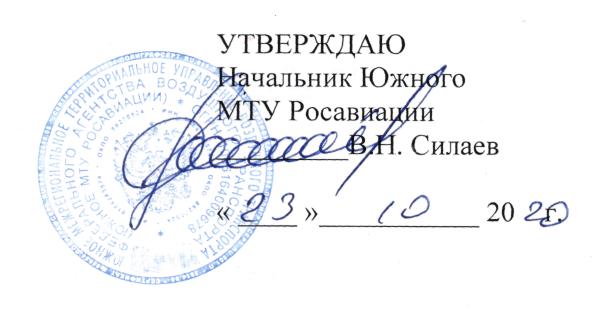 ДОПОЛНИТЕЛЬНАЯ ПРОФЕССИОНАЛЬНАЯ ПРОГРАММАПОВЫШЕНИЯ КВАЛИФИКАЦИИ«ПЕРЕПОДГОТОВКА СПЕЦИАЛИСТОВ ПО ТЕХНИЧЕСКОМУ ОБСЛУЖИВАНИЮ ВС НА ВЕРТОЛЕТ МИ-2 С ДВИГАТЕЛЕМ ГТД-350»(ЛА и Д)г. Ростов-на-Дону2020г.Продолжительность обучения по данной программе составляет 94 учебных (академических) часа. Срок обучения по программе – 15-17 календарных дней (в зависимости от продолжительности учебного дня). Продолжительность и режим занятий:- продолжительность учебного часа – 45 минут, - максимальная продолжительность учебного дня  - 8 учебных часов. - форма контроля –текущий контроль, экзамены, зачёты.Перечень учебных дисциплин:№п/пНаименование учебных дисциплинКоличество часовКоличество часовКоличество часов№п/пНаименование учебных дисциплинВсегоЧас.ЛекцииЧас.Практич.занятияЧас.1Конструкция вертолета Ми-2 с двигателем ГТД-350 и его техническая эксплуатация.  333022.Конструкция двигателя ГТД-350 и его техническая  эксплуатация. 333023.Нормативные и регламентирующие  документы по технической  эксплуатации и обслуживанию воздушных судов гражданской авиации Российской Федерации.98-4.Электрооборудование вертолета МИ-2 с двигателем ГТД-350.22-5.Приборное оборудование вертолета МИ-2 с двигателем ГТД-350.22-6.Радиооборудование вертолета МИ-2 с двигателем ГТД-350.22-7.Авиационная безопасность.98-8.Человеческий фактор.44-                                     ИТОГО :94864